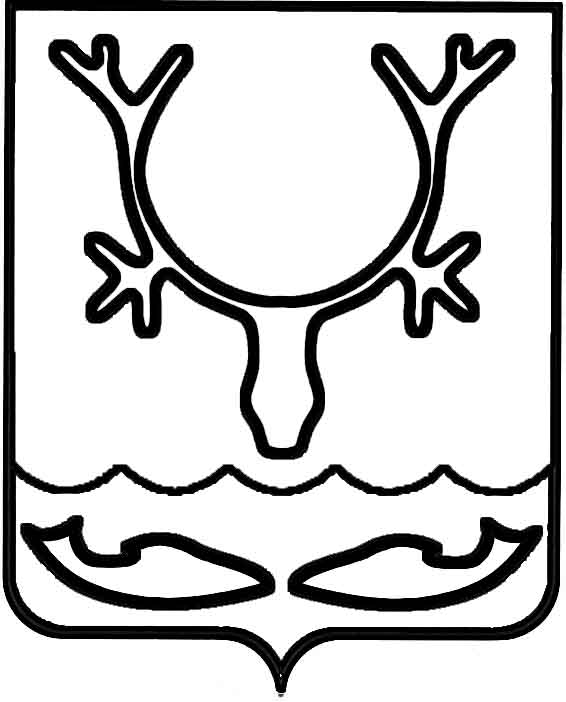 Администрация муниципального образования
"Городской округ "Город Нарьян-Мар"ПОСТАНОВЛЕНИЕВ целях приведения нормативных правовых актов Администрации муниципального образования "Городской округ "Город Нарьян-Мар" в соответствие 
с действующим законодательством Российской Федерации Администрация муниципального образования "Городской округ "Город Нарьян-Мар"П О С Т А Н О В Л Я Е Т:1. Внести в Правила принятия решений о предоставлении бюджетных ассигнований на осуществление капитальных вложений в объекты муниципальной собственности муниципального образования "Городской округ "Город Нарьян-Мар" 
за счет средств городского бюджета, утвержденные постановлением Администрации муниципального образования "Городской округ "Город Нарьян-Мар" от 14.04.2022 
№ 471, (далее – Правила) следующие изменения.1.1. Пункт 5 Правил признать утратившим силу.1.2. В пункте 14.1 Правил слова "Объем бюджетных инвестиций должен соответствовать объему бюджетных ассигнований на осуществление бюджетных инвестиций, предусмотренному муниципальной программой муниципального образования "Городской округ "Город Нарьян-Мар"." исключить.1.3. В пункте 20 Правил слова "структурное подразделение Администрации, 
в ведомственном подчинении которого находится Учреждение или Предприятие, которому планируется предоставление субсидии (далее – Инициатор)" заменить словами "управление жилищно-коммунального хозяйства Администрации муниципального образования "Городской округ "Город Нарьян-Мар" (далее – Управление ЖКХ)".1.4. В пункте 21 Правил слово "Инициатор" заменить словами "Управление ЖКХ".1.5. В пункте 23 Правил слово "Инициатор" заменить словами "Управление ЖКХ".1.6. В абзаце втором подпункта 36.1. пункта 36 Правил слова "Объем предоставляемой субсидии должен соответствовать объему бюджетных ассигнований на предоставление субсидии, предусмотренному муниципальной программой." исключить.1.7. В абзаце втором пункта 40 Правил слово "Инициатор" заменить словами "Управление ЖКХ".1.8. В пункте 51 Правил слова "управление жилищно-коммунального хозяйства Администрации муниципального образования "Городской округ "Город Нарьян-Мар" (далее – Управление ЖКХ)" заменить словами "Управление ЖКХ".2.	Настоящее постановление вступает в силу после его официального опубликования.10.06.2022№767О внесении изменений в Правила принятия решений о предоставлении бюджетных ассигнований                     на осуществление капитальных вложений в объекты муниципальной собственности муниципального образования "Городской округ "Город Нарьян-Мар" за счет средств городского бюджета, утвержденные постановлением Администрации муниципального образования "Городской округ "Город Нарьян-Мар"                             от 14.04.2022 № 471 И.о. главы города Нарьян-Мара А.Н. Бережной